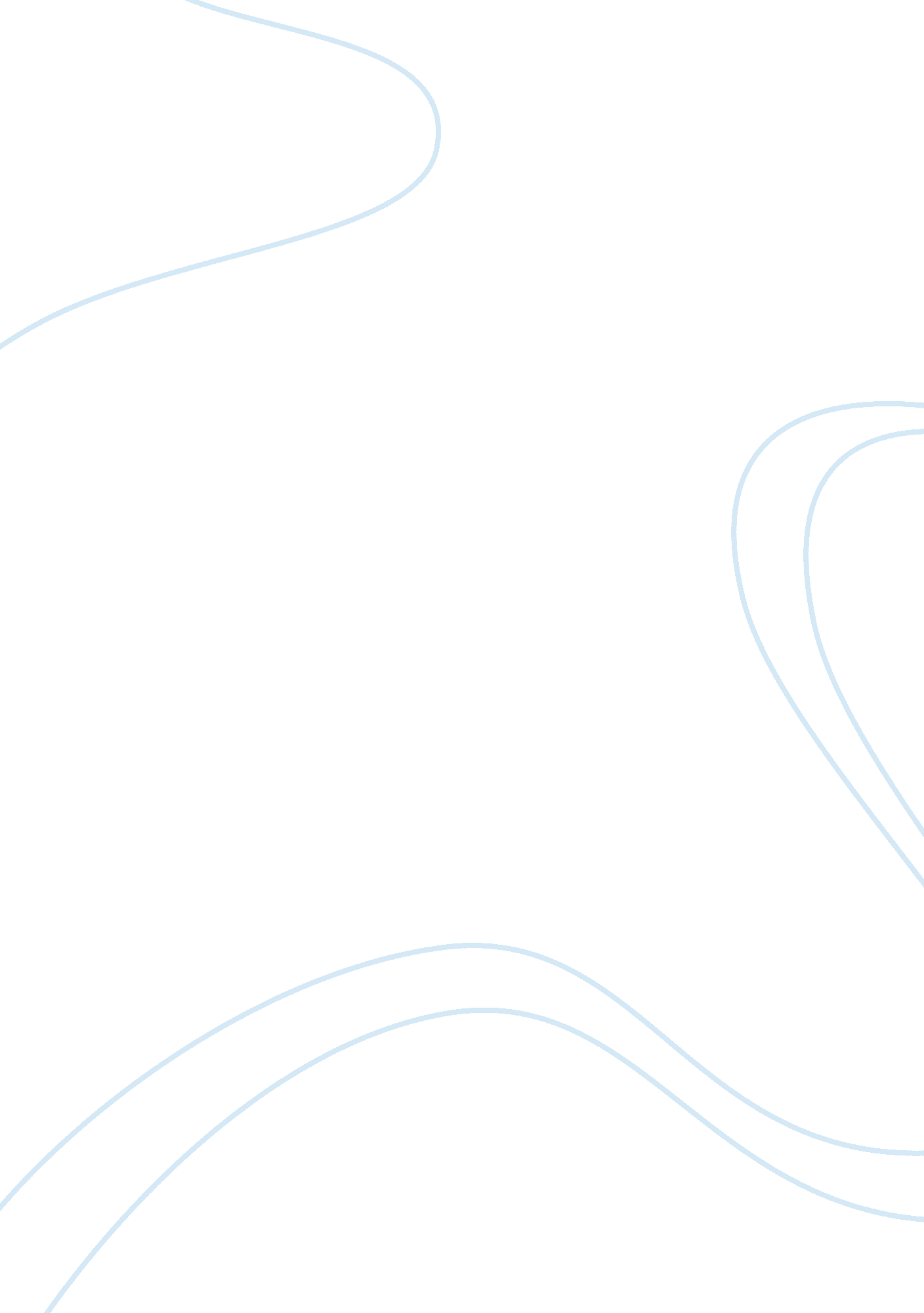 Educational differences as a result of governmental measuresEducation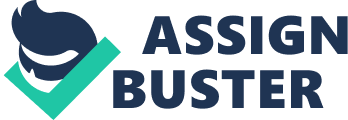 ﻿ 
Educational differences lead to drastic results which can only be remarked as negative to begin with. Since education is one of the most significant pointers that a society can focus upon, the need is to understand that education will be imparted to all and sundry without any barriers, differences, disparities or distinctions. The people behind imparting such educational domains need to discern that they have a basic duty on their hands and thus this responsibility should be properly dealt with. As education is being seen as the most glorified of human undertakings, the importance of this tenet is growing with each passing day. It does not mean that children alone should be taught or educated – people from all ages and walks of life can come up and be a part of the educational clan so that success can come about in full circle. If education is not taken seriously, it can have very stark outcomes. The educational differences actually start this discussion which can culminate in a number of ramifications. When children are treated differently as per their educational realms, they have a sense of inferiority complex attached with their personalities. They believe it is their right to be at par with the very best and the authorities concerned should ensure the very same (Sharp, 2011). However this sadly happens, which opens up plethora of problems for the society at large. Since educational differences become manifested within the lives of the people as well, it is only natural to think of it in a very serious manner. 
When the educational differences are understood from a narrowed down perspective, one finds out that the issue stems from the very top. The role of the government in chalking down proper policies and formulating rules is a missing ingredient of this discussion. They should do their homework well so that there are no anomalies which come about all the same. However, this rarely happens which essentially means that the children are left behind and they lack in having a positive attitude within the varied spheres of the society. The government can enact such measures and coin regulations which will have a direct impact on the educational realms that exist within any society of the world. There must never be a difference to begin with such a discussion. This is because education is a right of everyone and no one can deny the very same to anyone (Author Unknown, 2012). What is even more distressing is to know that the educational differences take the backburner of a number of policy matters, which is heart-breaking to state the least. The first priority for any refined and developed society of the world needs to rest firmly on how its educated class is being dealt with, and what measures are being taken to educate the children, who would indeed be the future pillars on which that very society would stand upon. In the end, it would be fair to state that education is an important entity which cannot be compromised upon at all. Proper efforts and undertakings need to be taken to make sure that educational differences are removed and uniform education is imparted to one and all. 
References 
Author Unknown. (2012). Bridging Differences. Found Online at: http://blogs. edweek. org/edweek/Bridging-Differences/ 
Sharp, G. (2011). Income and Educational Differences in US Religious Groups. Found Online at: http://thesocietypages. org/socimages/2011/05/15/income-and-educational-differences-in-u-s-religious-groups/ 